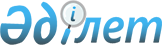 О внесении изменений в приказ Министра образования и науки Республики Казахстан от 21 января 2016 года № 50 "Об утверждении Правил организации дуального обучения"Приказ Министра образования и науки Республики Казахстан от 18 мая 2021 года № 222. Зарегистрирован в Министерстве юстиции Республики Казахстан 19 мая 2021 года № 22774
      ПРИКАЗЫВАЮ:
      1. Внести в приказ Министра образования и науки Республики Казахстан от 21 января 2016 года № 50 "Об утверждении Правил организации дуального обучения" (зарегистрирован в Реестре государственной регистрации нормативных правовых актов за № 13422, опубликован в Информационно-правовой системе нормативных правовых актов "Әділет" 31 марта 2016 года) следующие изменения:
      в Правилах организации дуального обучения, утвержденных указанным приказом:
      пункт 13 изложить в следующей редакции:
      "13. За время прохождения производственного обучения и профессиональной практики обучаемый выполняет определенные функциональные обязанности, которые засчитываются в трудовой стаж обучаемого, и за это время, в соответствии со статьей 119 Трудового кодекса Республики Казахстан от 23 ноября 2015 года, может производиться компенсационная выплата.
      Документом, подтверждающим трудовую деятельность обучаемого, является договор о дуальном обучении.
      На лиц, проходящих производственное обучение и профессиональную практику, распространяются требования по безопасности и охране труда.
      Расходы, передаваемые организациями технического и профессионального, послесреднего образования при дуальном обучении возмещаются предприятиям (организациям) в соответствии с Методикой подушевого нормативного финансирования дошкольного воспитания и обучения, среднего, технического и профессионального, послесреднего образования, а также высшего и послевузовского образования с учетом кредитной технологии обучения, утвержденной приказом Министра образования и науки Республики Казахстан от 27 ноября 2017 года № 597 (зарегистрирован в Реестре государственной регистрации нормативных правовых актов за № 16137).";
      пункт 21 изложить в следующей редакции:
      "21. Учебное заведение:
      1) создает необходимые условия для учебного процесса;
      2) согласовывает с предприятием (организацией) учебные планы и программы по дуальному обучению;
      3) реализует образовательные программы по дуальному обучению с учетом требований предприятия (организации);
      4) ведет контроль за прохождением производственного обучения и профессиональной практики обучаемым на предприятии (в организации);
      5) проводит промежуточную и итоговую аттестацию в учебном заведении и принимает участие в квалификационном экзамене;
      6) по согласованию с предприятием (организацией) направляет педагогов на стажировку;
      7) содействует трудоустройству выпускников, обучившихся по дуальному обучению и подтвердивших свою квалификацию;
      8) заключает трехсторонние договоры о дуальном обучении;
      9) выдает свидетельство о профессиональной подготовке по итогам освоения обучаемым профессиональных модулей в рамках одной квалификации и (или) результатам промежуточной аттестации;
      10) утверждает график организации производственного обучения и профессиональной практики обучаемого на базе предприятия (организации);
      11) назначает руководителя практики или мастера производственного обучения, осуществляющих контроль за обучаемым в период прохождения производственного обучения и профессиональной практики на базе предприятия (организации);
      12) принимает отчет обучаемого, подписанный наставником, по выполнению программ производственного обучения и профессиональной практики на базе предприятия (организации) согласно графику учебного процесса.";
      пункт 22 изложить в следующей редакции:
      "22. Предприятие (организация):
      1) в соответствии с законодательством Республики Казахстан об образовании предоставляет места для прохождения профессиональной практики, а также производственного обучения, создает безопасные условия и исполняет обязанности, предусмотренные договорами;
      2) знакомится с материально-технической базой учебного заведения с целью внесения рекомендаций по ее улучшению;
      3) содействует в укреплении материально-технической базы учебного заведения;
      4) направляет заявки в региональную палату предпринимателей о предоставлении учебных, рабочих мест на предприятии (в организации) по дуальному обучению;
      5) участвует в разработке рабочих учебных планов и учебных программ учебного заведения, а также учебно-методических комплексов;
      6) обеспечивает организацию проведения производственного обучения и профессиональной практики на предприятии (в организации) в соответствии с образовательными программами согласно заключенному договору;
      7) обеспечивает обучаемого средствами индивидуальной защиты согласно инструкциям предприятия (организации) и инструментами, необходимыми для обучения;
      8) предоставляет ученические, рабочие места в соответствии с техникой безопасности;
      9) закрепляет на основе договора о дуальном обучении за обучаемым наставника для осуществления руководства производственным обучением и профессиональной практикой;
      10) знакомит с условиями работы, нормативными правовыми актами, регулирующими данную сферу, с требованиями техники безопасности и охраны труда;
      11) проводит все виды инструктажей, предусмотренных законодательством по охране труда, технике безопасности и локальными документами предприятия (организации);
      12) участвует в промежуточной и итоговой аттестации обучаемого;
      13) за время прохождения производственного обучения и профессиональной практики, в соответствии со статьей 119 Трудового кодекса Республики Казахстан от 23 ноября 2015 года и условиями договора о дуальном обучении, могут производить компенсационную выплату обучаемому за выполненные определенные функциональные обязанности;
      14) при наличии вакансий рассматривает возможность трудоустройства выпускников, обучившихся по дуальному обучению и подтвердивших свою квалификацию;
      15) проводит собеседование с абитуриентами, изъявившими желание обучаться по дуальному обучению;
      16) заключает трехсторонние договоры о дуальном обучении;
      17) подтверждает прохождение производственного обучения и профессиональной практики на базе предприятия (организации) в соответствии с договором о дуальном обучении.";
      пункт 26 изложить в следующей редакции:
      "26. Наставник:
      1) с согласия непосредственного руководителя предприятия (организации) подключает для дополнительного обучения своего подопечного других специалистов предприятия;
      2) требует от обучаемого выполнения указаний по вопросам, связанным с производственной деятельностью;
      3) ходатайствует перед руководством о создании условий, необходимых для нормальной трудовой деятельности обучаемого;
      4) требует рабочие отчеты у обучаемого как в устной, так и в письменной форме;
      5) вносит предложения о присвоении рабочего разряда и участвует в обсуждении профессиональной характеристики обучаемого;
      6) участвует в обсуждении вопросов, связанных с производственной и общественной деятельностью обучаемого, вносит предложения непосредственному руководителю предприятия (организации) о его поощрении или применении мер дисциплинарного воздействия;
      7) содействует обучаемому в ознакомлении с производственной деятельностью, корпоративной культурой и в последующем в профессиональном развитии, закреплении его на рабочем месте;
      8) обучает подопечного практическим приемам и способам качественного выполнения должностных обязанностей и поручений;
      9) осуществляет обучение в соответствии с рабочими учебными планами, согласованными с предприятием (организацией);
      10) контролирует исполнение поручений, данных обучаемому;
      11) выявляет и помогает устранить ошибки, допущенные обучаемым, оказывает помощь в устранении имеющихся недостатков;
      12) формирует ответственное отношение у обучаемого к исполнению своих профессиональных обязанностей, а также уважительное отношение к коллегам по работе;
      13) воспитывает уважение к трудящимся, их труду и результатам труда, а также ответственное отношение к собственному труду;
      14) представляет отзыв на обучаемого;
      15) повышает свой уровень квалификации в области педагогических технологий;
      16) подтверждает исполнение обязательств обучаемого в период прохождения производственного обучения и профессиональной практики в рамках договора о дуальном обучении.".
      2. Департаменту технического и профессионального образования Министерства образования и науки Республики Казахстан в установленном законодательством Республики Казахстан порядке обеспечить:
      1) государственную регистрацию настоящего приказа в Министерстве юстиции Республики Казахстан;
      2) размещение настоящего приказа на интернет-ресурсе Министерства образования и науки Республики Казахстан после его официального опубликования;
      3) в течение десяти рабочих дней после государственной регистрации настоящего приказа представление в Юридический департамент Министерства образования и науки Республики Казахстан сведений об исполнении мероприятий, предусмотренных подпунктами 1) и 2) настоящего пункта.
      3. Контроль за исполнением настоящего приказа возложить на курирующего вице-министра образования и науки Республики Казахстан.
      4. Настоящий приказ вводится в действие по истечении десяти календарных дней после дня его первого официального опубликования.
      СОГЛАСОВАН"
Министерство здравоохранения
Республики Казахстан
"___" ______________2021 год
      "СОГЛАСОВАН"
Министерство культуры и спорта
Республики Казахстан
"___" ______________2021 год
      "СОГЛАСОВАН"
Министерство труда и социальной 
защиты населения
Республики Казахстан
"___" ______________2021 год
      "СОГЛАСОВАН"
Министерство финансов
Республики Казахстан
"___" ______________2021 год
					© 2012. РГП на ПХВ «Институт законодательства и правовой информации Республики Казахстан» Министерства юстиции Республики Казахстан
				
      Министр образования и науки 
Республики Казахстан 

А. Аймагамбетов
